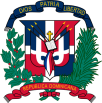 CENTRO DE CAPACITACION  EN POLÍTICA Y GESTIÓN  FISCALorganización y experiencia del consultor“Contratación de Servicios de Consultoría para el Diseño del Plan de Seguridad Ocupacional y Gestión de Riesgos en el Centro de Capacitación en Política y Gestión Fiscal (CAPGEFI) del Ministerio de Hacienda”.Ref. CAPGEFI-DAF-CM-2018-0017  A – Organización del Consultor[Proporcione aquí una descripción breve de dos páginas de los antecedentes y organización de su firma/ entidad y de cada uno de los asociados con este trabajo.]B – Experiencia del Consultor[En el siguiente formato, proporcione información sobre cada uno de los trabajos para los cuales su firma y cada uno de los miembros del Consorcio con este trabajo fueron contratados legalmente, como individuos o como persona jurídica, o como una de las principales firmas integrantes de un Consorcio, para prestar servicios de consultoría similares a los solicitados bajo este trabajo.]Nombre de la firma: _____________________________________________________________________________________________________________________________________________Nombre del trabajo:Valor aproximado del contrato (_______):País:Lugar dentro del país:Duración del trabajo (meses):Nombre del Contratante:Número total de persona-meses para realizar el trabajo:Dirección:Valor aproximado de los servicios prestados por su firma bajo el contrato (___________________________) Fecha de iniciación (mes / año):Fecha de terminación (mes / año):Número de persona-meses profesional proporcionado por consultores asociados:Nombre de los consultores asociados, si los hubo:Nombre de funcionarios de nivel superior de su empresa involucrado y funciones desempeñadas (indique los perfiles más significativos tales como Director/ Coordinador de Proyecto, Jefe del equipo):Descripción narrativa del trabajo:Descripción narrativa del trabajo:Descripción de los servicios efectivamente provistos por el personal de la firma para el proyecto:Descripción de los servicios efectivamente provistos por el personal de la firma para el proyecto: